.Intro: 24 Counts In On Male Vocals*2 Tags: On Wall 2 And 6 See BelowSec 1 (1-9)	Step For’ Full Spiral Turn Left,Step For’ Right Cha For’,Hip BumpsSec 2 (10-17)	Rock ,Recover ,½ Turn Shuffle Right, Step ¼ Turn Cross ShuffleSec 3 (18-25)	Rock ,Recover ,Behind ,Side, Cross,Rock Recover,Cross ,TouchSec 4 (26–33)	Full Monterey Turn , Touch Left To Left Side, Botta Foggo’s (Twinkles) Mambo ¼ Turn LeftSec 5 (34–41)	Hold & Cross ,Side Chasse Right, Rock Recover, Side ChasseSec 6 (42–49)	Syncopated Rock Steps X2 ,Step ½ Turn X2 ,Rock Back LeftSec 7 (50-57)	Recover For’, Step For’ Left,Right Cha ,Cha For’ , Step ½ Turn Right ,Left Cha,Cha For’Sec 8 (58-64)	Step ½ Pivot Turn ,1/2 Turn X2, Rock, Recover, Coaster StepStart Over Again Stepping Forward Right*1st Tag On Wall 2 In Section 5 After Count 5: 2x Sycopated Rock StepsCarry On In Section 5 After Count 5*2nd Tag On Wall 6 In Section 7 After Count 3: Mambo Rock ,Coaster StepCarry On In Section 7 After Count 3Get Creative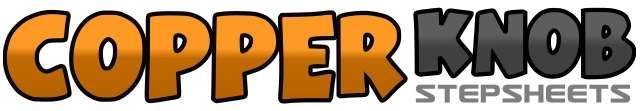 .......Count:64Wall:2Level:Intermediate / Advanced.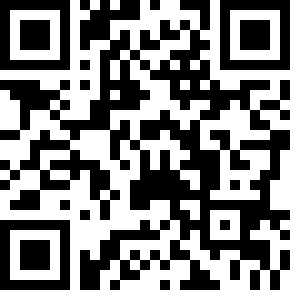 Choreographer:Rob Fowler (ES) - December 2008Rob Fowler (ES) - December 2008Rob Fowler (ES) - December 2008Rob Fowler (ES) - December 2008Rob Fowler (ES) - December 2008.Music:Creative - Leon Jackson : (CD: Right Now)Creative - Leon Jackson : (CD: Right Now)Creative - Leon Jackson : (CD: Right Now)Creative - Leon Jackson : (CD: Right Now)Creative - Leon Jackson : (CD: Right Now)........1-3Step For’ Right ,Make Full Turn Spiral Turn Left On Ball Of Right, Step For’ Left4&5Step For’ Right ,Step Left Behind Right ,Step For’ Right6-7Step For Left Bump Hip For’,Bump Right Hip Back8&1Bump Left Hip For’, Back , For’ (12 Oclock)2-3Rock For’ Right ,Recover Back Onto Left4&5Make ½ Turn Right Stepping For’ Right,Step Left Behind Right , Step For’ Right6-7Step For’ Left , Make ¼ Turn Right8&1Cross Left Over Right, Step Right To Right Side , Cross Left Over Right (9 Oclock)2-3Rock Right To Right Side,Recover To Left4&5Cross Right Behind Left,Step Left To Left Side, Cross Right Over Left6-7Rock Left To Left Side , Recover To Right Side8-1Cross Left Over Right , Touch Right To Right Side (9 Oclock)2-3Make Full Turn Right Stepping Right Next To Left,Touch Left To Left Side4&5Step Left Diagonally Over Right, Step Right Next To Left Making ¼ Turn Left On Balls Of Feet (7.30 Oclock),Drop Heels6&7Step Diagonally For’ Right, Step Left Next To Right Making ¼ Turn Right On Balls Of Feet (10.30 Oclock) Drop Heels8&1Make 1/8 Turn Left Rock For’ Left (9 Oclock), Recover Back On Right Make ¼ Turn Left Step Long To Left Side (6 Oclock)2&3Hold,Step Right Next To Left,Cross Left Over Right4&5Step Right To Right Side,Step Left Next To Right,Step Right To Right Side6-7Rock Right Over Left , Recover Back Onto Right8&1Step Left To Left Side, Step Right Next To Left , Step Left To Left Side (6 Oclock)2&3Rock Right Over Left, Recover Back Onto Left, Step Right To Right Side4&5Rock Left Over Right , Recover Back Onto Right , Step Left To Left Side6-7Step For’ Right (6 Oclock), Make ½ Turn Left8-1Make Another ½ Turn Left Stepping Right Next To Left,Rock Back Left (6 Oclock)2-3Recover For’onto Right, Step For’ Left4&5Step For’ Right ,Step Left Behind Right ,Step For’ Right6-7Step For’ Left, Make ½ Turn Right8&1Step For’ Left,Step Right Behind Left ,Step For’ Left (12 Oclock)2-3Step For’ Right, Make ½ Turn Left4-5Make ½ Turn Left Stepping Back Right (12 Oclock) Make ½ Turn Left Step For’ Left6-7Rock For Right, Recover Back Onto Left8&Step Back On Right, Step Left For’ (6 Oclock)6&7Rock Right Over Left, Recover Back Onto Right,Step Left To Left Side8&1Rock Left Over Right , Recover Back Onto Left ,Step Righ To Right Side4&5Rock For’ Right,Recover Back Onto Left ,Step Back Right6&7Step Back Right ,Step Left Next To Right , Step For’ Right